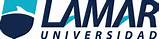 ACTIVIDAD PRELIMINAR"ACTIVIDAD PRELIMINAR"Luis Alfonso Romero Padilla 4a Daniel Rojas TapiaBiologia I 26/01/2017BEO4118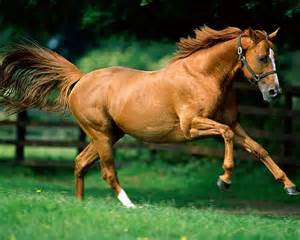 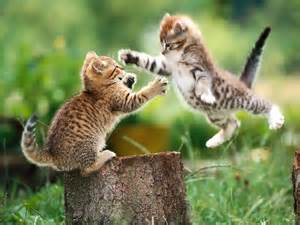 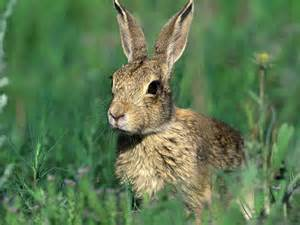 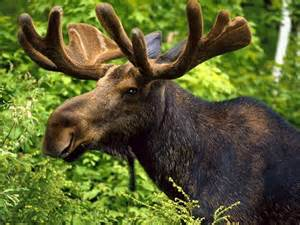 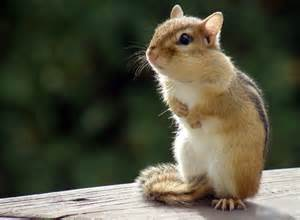 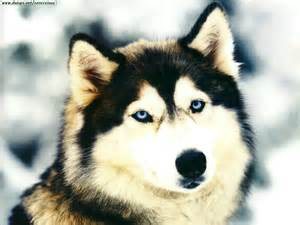 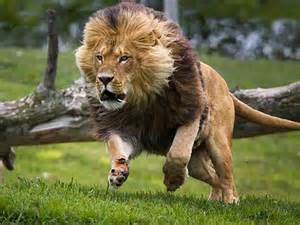 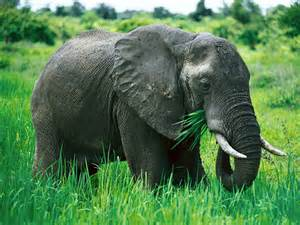 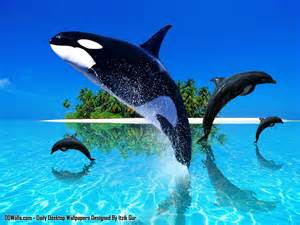 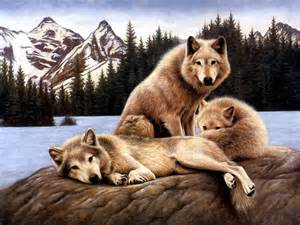 